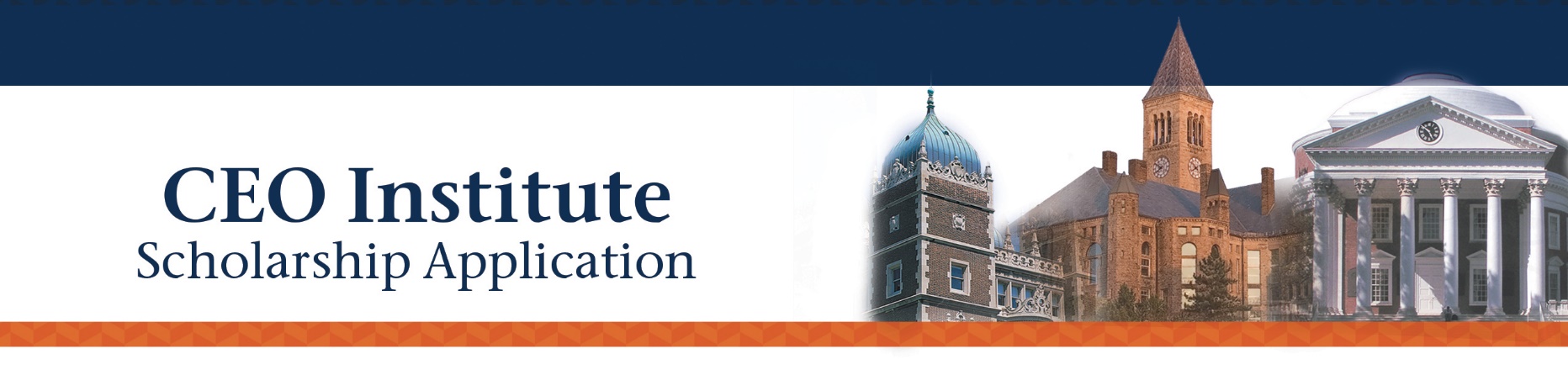 RequirementsIf you are interested in applying for this scholarship you must be:An active CUES member AND full-time paid credit union staff member Committed to attending the entire three-year CEO Institute curriculum and completing the two action learning projectsWilling to share experiences and insights gained at CEO Institute through cues.org, Credit Union Management™ magazine, CUES Skybox blog, and other media channels.FundingThe value of the scholarship will equal one-third of the cost of CUES member tuition for all three segments of CUES CEO Institute. The remaining tuition fees, travel and other expenses will be your responsibility. CriteriaThe scholarship committee will evaluate your application based on:Financial need (75% weight). You will need to highlight the specific financial hardships faced by your credit union and its inability to cover full tuition costs.Dedication to the credit union profession (25% weight). You will need to elaborate on your long-term goals within the credit union movement. Scholarship Application DeadlineApplication deadline is December 3, 2021. Winner will be notified by mid-January. Email Completed Applications To:Teresa Brogan, CUES’ Executive Education Specialistteresab@cues.org Subject: CEO Institute Scholarship Background InformationEssay QuestionsComplete the following questions keeping in mind your answers should address the criteria noted on page one.Why are you applying for this scholarship?
How will receiving this scholarship help you professionally?
What do you hope to achieve by attending and graduating from CEO Institute?Name of applicantTitleCredit UnionAddressPhone NumberEmail AddressYears of Experience in Credit Unions/Financial ServicesPrevious Positions HeldEducation